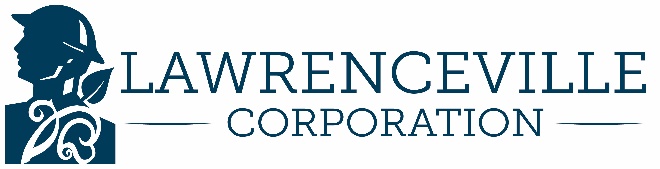 Job Description: Marketing and Communications InternThe Marketing and Communications Intern at Lawrenceville Corporation (LC) is responsible for assisting the Business District Manager to promote Lawrenceville to regional and national audiences, plan neighborhood-wide marketing events, and create content for Lawrenceville’s social media and web presence. This is an hourly, part-time position from September 2019 to December 2019.ESSENTIAL DUTIES & RESPONSIBILITIES Performs duties and responsibilities that may include the following tasks: Marketing and Communications Create content for social media and marketing activities that promote Lawrenceville to regional and national audiences. Contribute to production and distribution of print and digital marketing materials, collaborating with LC staff, local businesses, community organizations, and professional designers as appropriate. Contribute to maintenance of lvpgh.com, including the online business directory, monthly newsletters, and regular blog posts.Distribute Lawrenceville Business Directory & Map. Event Planning Provide marketing and event support for the Joy of Cookies, Cookie Tour 2019 including small business promotion and participation, distribution of marketing materials, and vendor management.Attendance at events required, including evenings and weekends. Administration Assist LC staff with day-to-day office administration. Maintain well-organized paper and digital records, files and databases for members, businesses, media, events, etc. Other duties as assigned. 
EXPERIENCE & ABILITIES1-2 years of experience in marketing, communications and community outreachKnowledge of the Lawrenceville community and its small businesses. Access to reliable transportationAbility to lift 25 pounds Prior work experience with writing and photographyStrong verbal and written communication.  Strong organizational skills with a keen attention to detail.Professional and positive attitude with a strong work ethic. Ability to work both independently and collaboratively in a small non-profit environment.Proficiency with Microsoft Office and WordPress. Familiarity with Adobe Creative Suite, Canva and/or database management a plus.  Wage and Hours10-15 hours per week over the internship $15/hourTo Apply:Email your resume, cover letter to Rachel Webber at rachel@lawrencevillecorp.comApplications will be accepted on a rolling basis